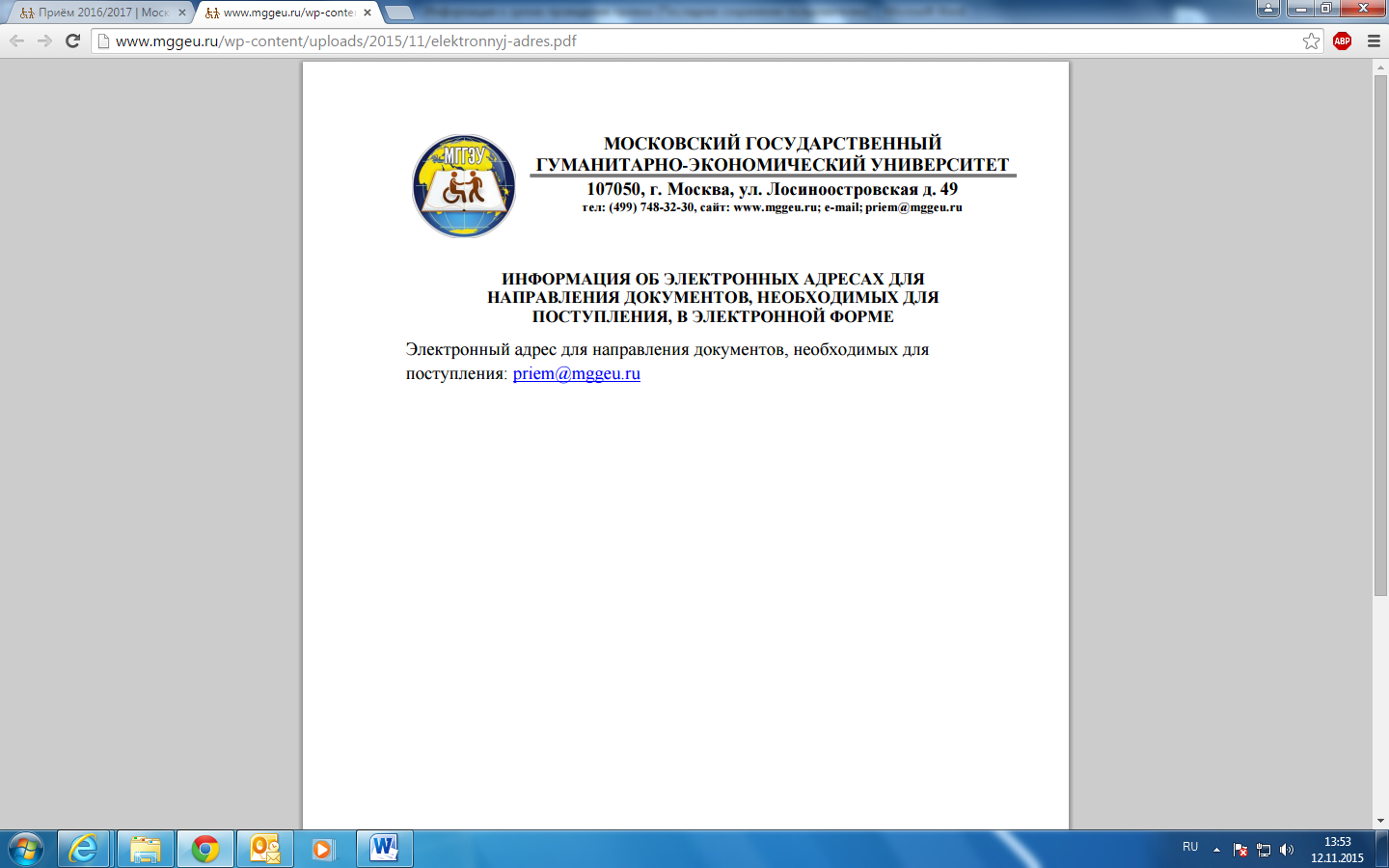 Информация о сроках проведения приема, в том числе о сроках начала и завершения приема документов, необходимых для поступления, проведения вступительных испытаний, завершения приема заявлений о согласии на зачисление на каждом этапе зачисленияПри приеме на обучение в рамках контрольных цифр и по договорам об оказании платных образовательных услуг по очной и заочной формам обучения устанавливаются следующие сроки приема:по программам бакалавриата, программам специалитета:срок начала приема документов, необходимых для поступления, - 20 июня 2016 г.;срок завершения приема документов, необходимых для поступления, от лиц, поступающих на обучение по результатам дополнительных вступительных испытаний творческой направленности, - 6 июля 2016 г.;срок завершения приема документов, необходимых для поступления, от лиц, поступающих на обучение по результатам творческих  вступительных испытаний, проводимых университетом, - 10 июля 2016 г.;срок завершения проводимых университетом самостоятельно вступительных испытаний, завершения приема документов, необходимых для поступления, от лиц, поступающих на обучение без прохождения указанных вступительных испытаний (далее - день завершения приема документов и вступительных испытаний), - 26 июля 2016 г.;по программам магистратуры:срок начала приема документов, необходимых для поступления, -20 июня 2016 г.; срок завершения приема документов, необходимых для поступления, - 10 августа 2016 г.;срок завершения вступительных испытаний, - 20 августа 2016 г.;  на обучение по заочной форме обучения по договорам об оказании платных образовательных услуг: срок начала приема документов, необходимых для поступления, -20 июня 2016 г.; срок завершения приема документов, необходимых для поступления, - 15 ноября 2016 г.;срок завершения вступительных испытаний, - 25 ноября 2016 г.